 SOS PRISÕES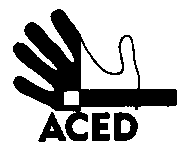 Ex.mos. SenhoresConstatino Dias OliveiraAp. 5  EPSCB4455-848 Sta Cruz do BispoLisboa, 14-06-2013N.Refª n.º 92/apd/13Assunto: Recepção do correioInformamos da recepção da sua correspondência. Que agradecemos. Infelizmente não temos poderes para resolver tanta injustiça. Podemos e fizemos foi divulgar a informação pelos nossos meios. Não divulgamos o seu nome. Apenas as duas cartas manuscritas estão à disposição dos leitores. A Direcção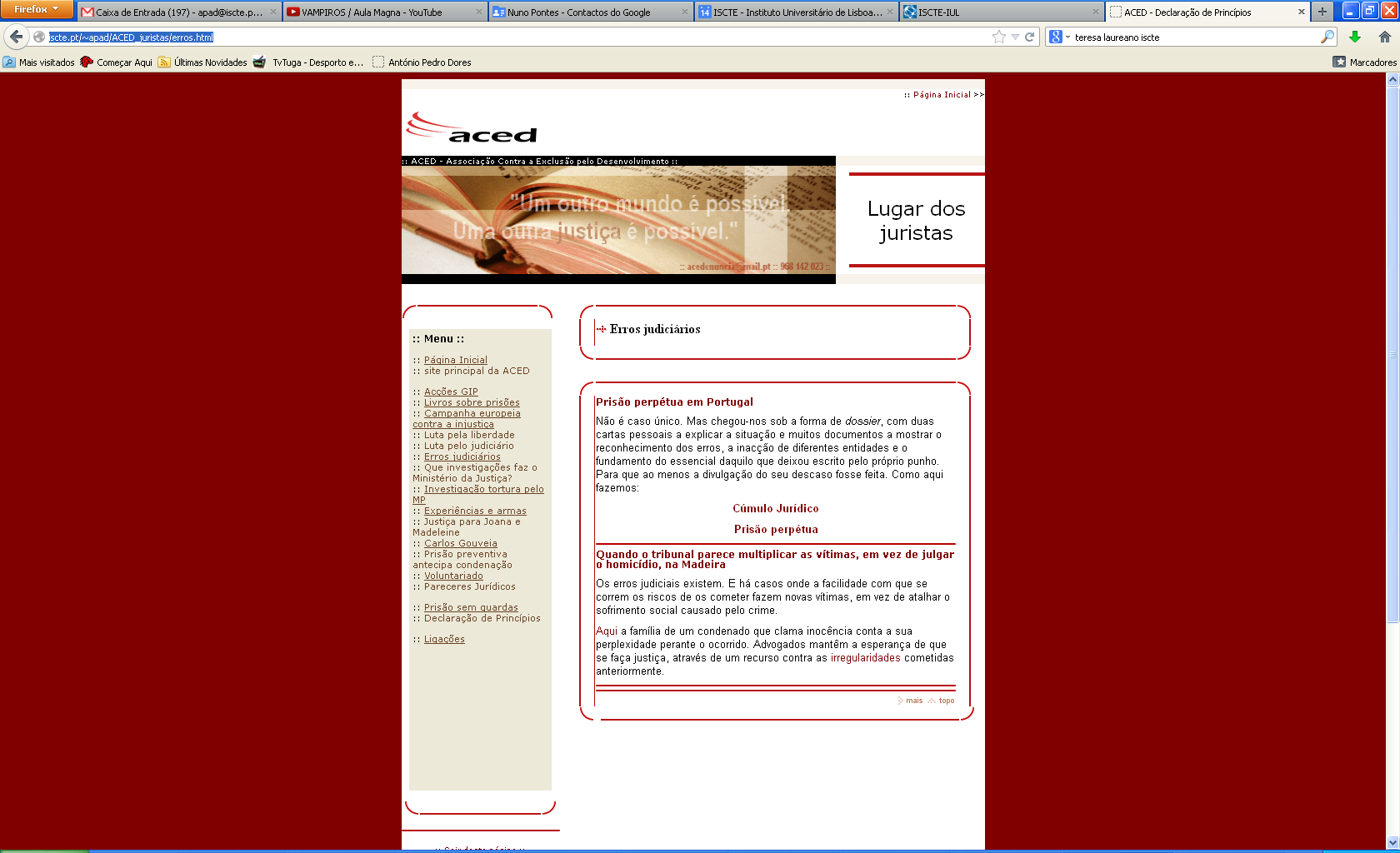 